Część II.  Informacje dotyczące formy zabezpieczenia zwrotu środkówPrzyjmuję do wiadomości, że: Formami zabezpieczenia zwrotu środków może być: poręczenie - umowa zawarta pomiędzy poręczycielem/ami a Starostą. Na mocy tej umowy poręczyciel/e zobowiązują się względem Starosty wykonać zobowiązania zawarte w umowie w sprawie przyznania jednorazowo środków na podjęcie działalności gospodarczej, gdyby wnioskodawca, z którym została zawarta umowa, zobowiązania nie wykonał. Umowa zawierana jest w dniu podpisania umowy w sprawie przyznania jednorazowo środków na podjęcie działalności gospodarczej. weksel z poręczeniem wekslowym (awal) – poręczyciele i wystawca weksla (wnioskodawca) podpisują weksel oraz deklarację wekslową. Po podpisaniu wskazanych dokumentów poręczyciele solidarnie odpowiadają za zobowiązania wynikające z zawartej umowy w sprawie przyznania jednorazowo środków na podjęcie działalności gospodarczej. gwarancja bankowa – to pisemna umowa zawarta pomiędzy wnioskodawcą a bankiem, w której rolę gwaranta za zobowiązania wynikające z zawartej umowy w sprawie przyznania jednorazowo środków na podjęcie działalności gospodarcze przejmuje bank. Gwarancja bankowa (umowa) winna być zawarta po zawarciu umowy w sprawie przyznania jednorazowo środków na podjęcie działalności gospodarczej. Kwota gwarancji bankowej musi zawierać kwotę główną oraz odsetki ustawowe liczone od dnia otrzymania środków. zastaw na prawach lub rzeczach – to pisemna umowa zawarta pomiędzy wnioskodawcą, który jest właścicielem rzeczy (zastawca), którą zamierza oddać w zastaw w celu zabezpieczenia zobowiązań wynikających z umowy w sprawie przyznania jednorazowo środków na podjęcie działalności gospodarcze, a Starostą (zastawnikiem). Należy wskazać we wniosku przedmiot zastawu, jego wartość rynkową, która nie może być niższa niż 150% przyznanej kwoty refundacji. Należy przedłożyć dokument potwierdzający, iż wskazany przedmiot zastawu stanowi własność Wnioskodawcy. Przedmiot zastawu nie może być obciążony żadnymi prawami na rzecz osób trzecich oraz nie może podlegać żadnym ograniczeniom ustawowym, umownym lub statutowym. W przypadku wskazania jako przedmiot zastawu samochód, należy przedłożyć kserokopię dowodu rejestracyjnego, umowy polisy ubezpieczenia AC/OC wraz z potwierdzeniem opłaty składki OC/AC. W przypadku wskazania jako przedmiot zastawu innego składnika majątku, należy przedłożyć opinię rzeczoznawcy zawierającą również wartość przedmiotu zastawu oraz umowę ubezpieczenia przedmiotu zastawu. Wszelkie koszty związane z ustanowieniem zastawu jako formy zabezpieczenia zwrotu refundacji ponosi Wnioskodawca. blokada środków zgromadzonych na rachunku bankowym – przyjmuje formę zaświadczenia wydanego przez bank, w którym Wnioskodawca posiada wyodrębniony rachunek lub lokatę terminową; kwota blokady musi zabezpieczać kwotę przyznanych środków wraz z odsetkami ustawowymi liczonymi od dnia otrzymania środków i nie może być niższa niż 150% przyznanej kwoty środków; rachunek, na którym bank zablokował środki nie może być rachunkiem, który wnioskodawca wskazał jako ten, na który Starosta przeleje przyznane środki na podjęcie działalności gospodarczej; zaświadczenie o zablokowaniu środków należy dostarczyć po pozytywnym rozpatrzeniu wniosku przed podpisaniem umowy w sprawie przyznania jednorazowo środków na podjęcie działalności gospodarczej. Po wywiązaniu się z warunków umowy odblokowanie środków następuje na wniosek Starosty. akt notarialny o poddaniu się egzekucji przez dłużnika – upoważnia wierzyciela do prowadzenia przeciwko dłużnikowi egzekucji na podstawie tego aktu o całość lub część roszczenia, jak również określa termin, do którego wierzyciel może wystąpić o nadanie temu aktowi klauzuli wykonalności; długość zobowiązania wynikająca z tej formy zabezpieczenia musi obejmować co najmniej okres 18 miesięcy (w przypadku zobowiązania wnioskodawcy do prowadzenia działalności gospodarczej przez okres co najmniej 12 miesięcy) lub co najmniej okres 30 miesięcy (w przypadku zobowiązania wnioskodawcy do prowadzenia działalności gospodarczej przez okres co najmniej  24 miesięcy), natomiast wysokość zobowiązania wynikająca z formy zabezpieczenia ma wynosić co najmniej 150% przyznanej kwoty. Poręczycielem może być: osoba pozostająca w stosunku pracy u pracodawcy nie będącego w stanie likwidacji lub upadłości, zatrudniona na czas nieokreślony lub określony dłuższy niż 2 lata (w przypadku zobowiązania wnioskodawcy 
do prowadzenia działalności gospodarczej przez okres co najmniej 12 miesięcy) lub dłuższy niż 3 lata 
(w przypadku zobowiązania wnioskodawcy do prowadzenia działalności gospodarczej przez okres co najmniej  24 miesięcy), licząc od dnia złożenia wniosku i niebędąca w okresie wypowiedzenia - dokumentem potwierdzającym powyższe dane jest oświadczenie poręczyciela o uzyskiwanych dochodach i sytuacji majątkowej (załącznik nr 3 do wniosku), osoba prowadząca działalność gospodarczą przez okres co najmniej 1 roku, z wyjątkiem działalności rozliczanej w formie karty podatkowej, która to działalność nie jest w stanie likwidacji lub upadłości - dokumentem potwierdzającym powyższe dane jest oświadczenie poręczyciela o uzyskiwanych dochodach i sytuacji majątkowej (załącznik nr 3 do wniosku), ________________________________________________________________________________________________       miejsce na parafkę wnioskodawcy ……………………………………..osoba posiadająca prawo do emerytury lub renty (renta na okres dłuższy niż 2 lata licząc od dnia złożenia wniosku - w przypadku zobowiązania wnioskodawcy do prowadzenia działalności gospodarczej przez okres 
co najmniej 12 miesięcy lub renta na okres dłuższy niż 3 lata licząc od dnia złożenia wniosku - 
w przypadku zobowiązania wnioskodawcy do prowadzenia działalności gospodarczej przez okres co najmniej  24 miesięcy,  licząc od dnia złożenia wniosku), przy czym minimalna kwota otrzymywanego świadczenia 
nie może być niższa niż 2.500,00 zł brutto - dokumentem potwierdzającym powyższe dane jest oświadczenie poręczyciela o uzyskiwanych dochodach i sytuacji majątkowej (zał.nr 3 do wniosku),Weksel z poręczeniem wekslowym (aval) i poręczenie, jako zabezpieczenie powinno być dokonane przez:co najmniej 2 osoby, których stałe dochody miesięczne wynoszą (każdego poręczyciela) nie mniej niż 120% minimalnego wynagrodzenia brutto  - w przypadku zobowiązania wnioskodawcy do prowadzenia działalności gospodarczej przez okres co najmniej 12 miesięcy, co najmniej 2 osoby, których stałe dochody miesięczne wynoszą (każdego poręczyciela) nie mniej niż 140% minimalnego wynagrodzenia brutto lub 3 osoby, których stałe dochody miesięczne wynoszą (każdego poręczyciela) nie mniej niż 120% minimalnego wynagrodzenia brutto - w przypadku zobowiązania wnioskodawcy do prowadzenia działalności gospodarczej przez okres co najmniej 24 miesięcy.Powyższe kwoty dochodu nie dotyczą osób, których jedynym źródłem dochodu jest renta lub emerytura, o której mowa w ust. 2 pkt 3).Poręczycielem nie może być współmałżonek wnioskodawcy, współmałżonek poręczyciela bądź osoba, która ukończyła 70 lat. Oświadczenie poręczyciela o uzyskiwanych dochodach może być weryfikowane przez Powiatowy Urząd Pracy 
w LubaniuW przypadku zabezpieczeń w formie aktu notarialnego o poddaniu się egzekucji przez dłużnika, zastawu 
na prawach lub rzeczach, blokady środków zgromadzonych na rachunku bankowym, gwarancji bankowej jego wartość musi wynosić nie mniej niż 150% otrzymanych środków w celu zabezpieczenia zwrotu przyznanych środków, odsetek ustawowych, kosztów zastępstwa procesowego i innych roszczeń wynikających z umowy. Starosta analizuje zaproponowaną formę zabezpieczenia (w tym treść oświadczeń o uzyskiwanych dochodach
 i sytuacji majątkowej poręczycieli, zwracając uwagę na źródła, kwoty dochodu i aktualne zobowiązania finansowe oraz wysokość miesięcznej spłaty zadłużenia) celem ustalenia czy wskazana forma zabezpieczenia zwrotu refundacji należycie zabezpieczy zwrot przyznanych środków w przypadku niewywiązywania się przez wnioskodawcę z warunków umowy. Wskazane wyżej formy zabezpieczenia mogą być stosowane samodzielnie lub łącznie, tak aby zaproponowana
i przyjęta forma zabezpieczenia stanowiła należyte zabezpieczenie zwrotu przyznanej refundacji. Do udzielenia zabezpieczenia w formie: weksel z poręczeniem wekslowym (aval) i poręczenia konieczna jest zgoda współmałżonka poręczyciela. Poręczyciele zobowiązani są do podpisania weksla wraz z deklaracją wekslową 
lub umowy poręczenia oraz umowy w sprawie przyznania jednorazowo środków na podjęcie działalności gospodarczej osobiście w siedzibie PUP w Lubaniu, w obecności upoważnionego pracownika urzędu. Koszty związane z zabezpieczeniem zwrotu środków ponosi wnioskodawca.                                                            data i czytelny podpis wnioskodawcy..…………………....……………………………Oświadczenie nr 3Część I.  OŚWIADCZENIE   PORĘCZYCIELA  O UZYSKIWANYCH DOCHODACH I SYTUACJI MAJĄTKOWEJJa .....................................................................................................  PESEL ……………..…………………………                                                (imię i nazwisko)Imię ojca ................................. nazwisko panieńskie …………..……………………………………………….………. urodzony(a) …………………. r.  miejscowość ……………………………….………………………….……………….zamieszkały(a) ........................................................................................................................................................( adres zamieszkania )zameldowany/a na pobyt stały ……………………………………………………………………..………………………dokument potwierdzający tożsamość*:   dowód osobisty  /    paszport  /  inny: …….…………………………… seria ………… numer ………………… wydany przez: ……………………………………………….…………………Mój stan cywilny*:  panna   /    kawaler   /    rozwódka   /    rozwodnik   /    wdowa   /    wdowiec   /    zamężna   /    żonaty Rozdzielność majątkową ze współmałżonkiem*:     Posiadam  /       nie posiadam /        nie dotyczyJa niżej podpisany/a oświadczam,  że:Jest  prowadzone przeciwko mnie postępowanie egzekucyjne*    tak    /       nieMój przeciętny miesięczny dochód brutto (średnia za ostatnie 3 pełne m-ce) wynosi: …………. zł/za 1 m-c,
z tytułu*:     zatrudnienia /     prowadzenia działalności gospodarczej   /    renty   /      emerytury  / 
  inne  źródło (jakie) ……………………………………………………………………………………………………Jestem zatrudniona/y w ……………..……..…………………………………………………..………………..….…                                                                                                                 (pełna nazwa i pracodawcy i dokładny adres miejsca zatrudnienia)     na stanowisku …………………………………………………, od dnia ………….….., do dnia …….….……… r.                           (wpisać datę obowiązywania umowy do: d-m-r, jeżeli umowa jest na czas nieokreślony, wpisać czas nieokreślony)  Znajduję * /     nie znajduję *  się w okresie wypowiedzenia umowy o zatrudnieniu ani w okresie próbnym.     Zakład Pracy    znajduje*  /    nie znajduje* się   w stanie likwidacji lub upadłości.Prowadzę działalność gospodarczą zarejestrowaną w   CEIDG* /   KRS*  nr ………………………………od dnia……………….………, która nie jest w stanie likwidacji lub upadłości, NIP ………..………………………Pełna nazwa firmy ……….………………………………………………………………………………………….……  Zalegam*  /     nie zalegam*  z opłacaniem w terminie wszelkich danin publicznych.Mam przyznane świadczenie*:    renta, jaka ……………………………………………………..………………    
                                                       emerytura,       
                                                       inne, wpisać jakie………….……………………………………..……………, przez organ ………………………………………………… od dnia …………… do dnia ………………………….                                (nazwa organu wypłacającego świadczenie)          (wpisać datę świadczenia do d-m-r, jeżeli świadczenie jest na   
 czas nieokreślony, wpisać czas nieokreślony)*właściwe zaznaczyć X________________________________________________________________________________________________        miejsce na parafkę wnioskodawcy ……………………………………..Moje zobowiązania na dzień złożenia oświadczenia:Przyjmuję do wiadomości, iż w przypadku wątpliwości dotyczących treści złożonego Oświadczenia, Starosta może dodatkowo zażądać uwiarygodnienia osiąganych dochodów i dostarczenia dokumentu potwierdzającego podane informacje np. zaświadczenie z zakładu pracy, decyzji o przyznanie renty, emerytury, zasiłku przedemerytalnego, zaświadczenia z Urzędu Skarbowego osiągniętych dochodach za poprzedni rok kalendarzowy lub inne, na co wyrażam zgodę.Dobrowolnie wyrażam/y zgodę na przetwarzanie danych osobowych zgodnie z ustawą z dnia 10 maja 2018 r. 
o ochronie danych osobowych oraz z RODO w zakresie związanym z realizacją wniosku oraz umowy o przyznanie osobie niepełnosprawnej środków na podjęcie działalności gospodarczej oraz wyrażam/y zgodę na umieszczenie w aktach sprawy niniejszego oświadczenia i dołączonych do wniosku załączników, dokumentów.Treść i zapisy oświadczenia zawarte w niniejszym oświadczeniu składam/y pod rygorem odpowiedzialności karnej wynikającej z art. 270 §1 i art. 286 §1 ustawy z dnia 6 czerwca 1997 r. – Kodeks Karny, który stanowi: art. 270 §1 „Kto, w celu użycia za autentyczny, podrabia lub przerabia dokument lub takiego dokumentu jako autentycznego używa, podlega karze pozbawienia wolności od 3 miesięcy do lat 5”art. 286 §1 „Kto, w celu osiągnięcia korzyści majątkowej, doprowadza inną osobę do niekorzystnego rozporządzenia własnym lub cudzym mieniem za pomocą wprowadzenia jej w błąd albo wyzyskania błędu
 lub niezdolności do należytego pojmowania przedsiębranego działania podlega karze pozbawienia wolności 
od 6 miesięcy do lat 8.”………..……………………………………………..……                   ..……….………………………………………(data i czytelny podpis współmałżonki/a poręczyciela)                              (data i czytelny podpis poręczyciela)Uwaga! Oświadczenie jest ważne 1 m-c od daty złożenia na nim podpisu poręczyciela i współmałżonka poręczyciela.Część II.   OŚWIADCZENIE  WSPÓŁMAŁŻONKA   PORĘCZYCIELA(Nie jest wymagane w przypadku: rozwodu lub separacji, wdowy/ca, panny/ kawalera, odrębności majątkowej - należy przedłożyć orzeczenie sądu o rozdzielności majątkowej lub inny dokument potwierdzający rozdzielność majątkową)Ja ..........................................................................................................................................,                                                                        (imię i nazwisko współmałżonka/i poręczyciela)wyrażam zgodę na udzielenie Wnioskodawcy poręczenia przez mojego współmałżonkaz tytułu ubiegania się o przyznanie osobie niepełnosprawnej środków PFRON na podjęcie działalności gospodarczej, które mają być udzielone przez Starostę Lubańskiego do wysokości wnioskowanej kwoty dofinansowania.…......................................................................                                                                                                                                                                 (data, podpis współmałżonka poręczyciela) ________________________________________________________________________________________________        miejsce na parafkę wnioskodawcy ……………………………………..Oświadczenie nr 4 Pełnomocnikowi Rządu do Spraw Osób Niepełnosprawnych lub Prezesowi Zarządu PFRON w celu przeprowadzenia kontroli prawidłowości realizacji zadania udzielania środków na podjęcie działalności gospodarczej, rolniczej lub działalności w formie spółdzielni socjalnej na podstawie ustawy,Komisji Europejskiej w celu przeprowadzenia kontroli na podstawie rozporządzenia Rady (UE) 2015/1589 
z dnia 13 lipca 2015 r. ustanawiającego szczegółowe zasady stosowania art. 108 Traktatu o funkcjonowaniu Unii Europejskiej (Dz. Urz. UE L 248 z 29.09.2015,str. 9) oraz oceny zgodności udzielenia pomocy z warunkami udzielania pomocy de minimis określonymi w rozporządzeniu Komisji (UE) nr 1407/2013 z dnia 18 grudnia 2013 r. w sprawie stosowania art. 107 i 108 Traktatu o funkcjonowaniu Unii Europejskiej do pomocy de minimis (Dz. Urz. UE L 352 z 24.12.2013, str. 1), pomocy de minimis  w  sektorze  rolnym   określonymi w  rozporządzeniu   Komisji  (UE)   nr 1408/2013  z  dnia18 grudnia 2013 r. w sprawie stosowania art. 107 i 108 Traktatu o funkcjonowaniu Unii Europejskiej do pomocy de minimis w sektorze rolnym (Dz. Urz. UE L 352 z 24.12.2013, str. 9) lub pomocy de minimis w sektorze rybołówstwa i akwakultury określonymi w rozporządzeniu Komisji (UE) nr 717/2014 z dnia 
27 czerwca 2014 r. w sprawie stosowania art. 107 i 108 Traktatu o funkcjonowaniu Unii Europejskiej do pomocy 
de minimis w sektorze rybołówstwa i akwakultury (Dz. Urz. UE L 190z 28.06.2014,str. 45);Oświadczam, iż zapoznałem/am się z treścią powyższej informacji..................................., dnia ....................	                                 ………..….………..….....................................           (miejscowość)                                                                                                              (czytelny podpis Poręczyciela nr 1).................................., dnia ....................	                                 …………..……................................................           (miejscowość)                                                                                                            (czytelny podpis Poręczyciela nr 2).................................., dnia ....................           	                                 ………..….………..….....................................           (miejscowość)                                                                                                             (czytelny podpis Poręczyciela nr 3).................................., dnia ....................	                        ………..…………..…...............................................           (miejscowość)                                                                                    (czytelny podpis współmałżonka Wnioskodawcy)Oświadczenie nr 5 Ja .....................................................................................................oświadczam,  że:                         (imię i nazwisko)lokal, o którym mowa w pkt 4 Wniosku Wn-O „Lokalizacja” stanowiący główne / dodatkowe* miejsce prowadzenia działalności gospodarczej, znajdujący się pod adresem: miejscowość………….…………………………, ulica……………………………………………….……………….
nr nieruchomości/domu ……..……….….……, nr lokalu …..…..……...…., poczta …………………….., kod…..………-………………. , województwo ………………………………………………….w którym zamierzam prowadzić działalność gospodarczą w zakresie:   …………………………………………….………………………………………………………………………………………………………………………..……(wpisać rodzaj działalności)jest przystosowany do użytkowania i prowadzenia w nim wskazanego rodzaju działalności gospodarczej; lokal spełnia wszelkie warunki techniczne, higieniczno-sanitarne oraz inne nałożone odrębnymi przepisami, wymagane m.in. prawem budowlanym, sanitarno-epidemiologicznym, p.poż. i innymi, stawione tego typu obiektom, a po wyposażeniu lokalu we wnioskowany przeze mnie sprzęt, będzie umożliwiał prowadzenie działalności gospodarczej, zgodnie z obowiązującymi przepisami.posiadam  prawo do lokalu wskazanego w pkt 1 niniejszego oświadczenia na okres co najmniej:15 m-cy od dnia złożenia wniosku (w przypadku zobowiązania wnioskodawcy do prowadzenia działalności gospodarczej przez okres 12 miesięcy) *:       TAK  /    NIE 27 m-cy od dnia złożenia wniosku (w przypadku zobowiązania wnioskodawcy do prowadzenia działalności gospodarczej przez okres 24 miesięcy) *:        TAK  /    NIE      własność (należy podać nr księgi wieczystej KW: ………………………………………)           najem     dzierżawa    użyczenie    inny (wpisać jaki): ……………........................................................                                                                                                      .................………………………………………..                                                                                                             (data i czytelny podpis wnioskodawcy)* właściwe zaznaczyć XW przypadku, gdy wskazany lokal nie został przystosowany zgodnie z wymogami Sanepidu koniecznymi 
do prowadzenia planowanej działalności gospodarczej, należy złożyć odrębne oświadczenia wskazując informacje czy lokal wymaga adaptacji, remontu, przebudowy celem przystosowania w zakresie obowiązujących wymagań wynikających z przepisów regulujących planowany profil działalności, jaki jest zakres tych prac, termin w jakim mogłyby zostać wykonane oraz czy wnioskodawca posiada własne środki finansowe na ten cel.Oświadczenie nr 6 Oświadczam, iż podejmując działalność gospodarczą finansowaną ze środków PFRON w ramach zawartej umowy:Będę podatnikiem podatku VAT *                  Tak    /           Nie	                *właściwe pole zaznaczyć „X”Przewidywana forma opodatkowana*: Będę korzystać ze zwolnienia z opłacania składek na ubezpieczenia społeczne przez okres pierwszych 
6 m-cy prowadzenia działalności gospodarczej*:              Tak     /                Nie	(W przypadku wskazania odpowiedzi twierdzącej należy w punkcie 4. poniższej tabeli wskazać wartość 0 zł)TabelaUzasadnienie wartości uzyskanych przychodów(dotyczy pkt A Tabeli – należy opisać z czego wynikają prognozowane miesięczne przychody, wskazać nazwy towarów, produktów, usług jakie będą wykonywane, planowaną cenę jednostkową oraz wielkość sprzedaży).…………………….……………………………………………………………………………………………………………………………………………………………………………………………………………………………………………………………………………………………………………………………………………………………………………………………………………………………………………………………………………………………………………………………………………………………………………………………………………………………………………………………………………………………………………………………………………………………………………………………………………………………………………………………………………………………………………………………………………………………………………………………………………………………………………………………………………………………………………………………………………………………………………………………………………………………………………………………………………………………………………………………………………………………………………………………………………………………………………………………………………………………………………………………………………………………………………………………………………………………………………………………………………………………………………………………………………………………………………………………..………                                                                                                                                                                                                                                                                                                                             …….......................................................... 
data i podpis wnioskodawcyOświadczenie nr 7Oświadczam, że: Zobowiązuję się /  nie zobowiązuję się do niezwłocznego poinformowania PUP w Lubaniu, jeżeli  
w okresie od dnia złożenia wniosku do dnia podpisania umowy zmianie ulegnie stan faktyczny wskazany 
we  Wniosku osoby niepełnosprawnej o przyznanie środków na podjęcie działalności gospodarczej, rolniczej albo na wniesienie wkładu do spółdzielni socjalnej Wn-O oraz w załącznikach do wniosku Wn-O.Zapoznałem/am się z treścią Rozporządzenia MRPiPS z dnia 12.12.2018 r. w sprawie przyznania osobie niepełnosprawnej środków na podjęcie działalności gospodarczej, rolniczej albo na wniesienie wkładu 
do spółdzielni  socjalnej i spełniam warunki i kryteria w nim określone.Zgodnie z treścią § 10. Rozporządzenia MRPiPS z dnia 12.12.2018 r. w sprawie przyznania osobie niepełnosprawnej środków na podjęcie działalności gospodarczej, rolniczej albo na wniesienie wkładu 
do spółdzielni  socjalnej oraz na podstawie art. 37 ust. 1 ustawy z dnia 30.04.2004 r. o postępowaniu 
w sprawach dotyczących pomocy publicznej oświadczam, iż: otrzymałem(am) /  nie otrzymałem(am) pomoc de minimis w roku, w którym ubiegam się 
o pomoc oraz w ciągu 2 poprzedzających go lat,  w kwocie …………………………..………..euro.W przypadku nieposiadania na dzień złożenia wniosku nr NIP zobowiązuję się niezwłocznie poinformować PUP w Lubaniu o jego nadaniu. 	  …….......................................................... 
data i podpis wnioskodawcyOświadczenie nr 8________________________________________________________________________________________________________________________________________________________miejsce na parafkę wnioskodawcy ……………………………………..…….......................................................... 
data i podpis wnioskodawcyOświadczenia i dokumenty dodatkowe 
składane przez osoby niepełnosprawneprzy ubieganiu się o środki PFRON na podjęcie działalności gospodarczej, 
rolniczej albo działalności w formie spółdzielni socjalnej.data i czytelny podpis wnioskodawcy..…………………....……………………………Oświadczenie nr 1Część I. OŚWIADCZENIE o sytuacji majątkowej wnioskodawcyOświadczam, iż (właściwe zaznaczyć „X”):Mój stan cywilny to:   panna / kawaler,          rozwódka / rozwodnik,           wdowa / wdowiec,           mężatka / żonaty   Pozostaję w małżeńskiej wspólności majątkowej ………………………………….………………………...……. tak   /      nie   /     nie dotyczy                                                      (imię i nazwisko współmałżonki/a) Posiadam /  nie posiadam zaległości w zobowiązaniach wobec PFRON. Zalegam /  nie zalegam z opłacaniem w terminie podatków i innych danin publicznych. Posiadam /  nie posiadam zadłużenia/zobowiązania w bankach lub innych instytucjach finansowych, którego spłata nie jest terminowo regulowana.Jestem poręczycielem środków finansowych udzielonych podmiotom  gospodarczym lub osobom fizycznym  tak   /      nie 	   w wysokości………………………………….……………………………………Posiadam zaciągnięte kredyty w wysokości …………………………..………..zł.   tak    /     nie       o okresie spłaty do dnia ……….………..…, wysokość rat/y miesięcznej to ……… zł            Posiadam  nieuregulowane w terminie zobowiązania finansowe wobec Skarbu Państwa, banków, osób  fizycznych i innych	 tak     /         nie								Jest  prowadzone przeciwko mnie postępowanie egzekucyjne        tak     /       nieUwagi dotyczące złożonych oświadczeń np. w zakresie zaciągniętych zobowiązań: ………………………………………………………………………………………………………………………………………………………………………………………………………………………………………..…………………………………………………….Powyższe informacje zawarte w złożonym oświadczeniu są prawdziwe i zgodne ze stanem faktycznym i prawnym.Dobrowolnie wyrażam/y zgodę na przetwarzanie danych osobowych zgodnie z ustawą z dnia 10 maja 2018 r. 
o ochronie danych osobowych oraz z RODO w zakresie związanym z realizacją wniosku oraz umowy o przyznanie osobie niepełnosprawnej środków na podjęcie działalności gospodarczej oraz wyrażam/y zgodę na umieszczenie w aktach sprawy niniejszego oświadczenia i dołączonych do wniosku załączników, dokumentów.Oświadczenie składam/y pod rygorem odpowiedzialności karnej wynikającej z art. 270 §1 i art. 286 §1 ustawy z dnia 
6 czerwca 1997 r. – Kodeks Karny, który stanowi: art. 270 §1 „Kto, w celu użycia za autentyczny, podrabia lub przerabia dokument lub takiego dokumentu jako autentycznego używa, podlega karze pozbawienia wolności od 3 miesięcy do lat 5”art. 286 §1 „Kto, w celu osiągnięcia korzyści majątkowej, doprowadza inną osobę do niekorzystnego rozporządzenia własnym lub cudzym mieniem za pomocą wprowadzenia jej w błąd albo wyzyskania błędu lub niezdolności do należytego pojmowania przedsiębranego działania podlega karze pozbawienia wolności od 6 miesięcy do lat 8.”……………………………….……………………..………….            ……………………………………………...(data i czytelny podpis współmałżonki/a  wnioskodawcy)                  (data i czytelny podpis wnioskodawcy)___________________________________________________________________________________________________ Część II. O Ś W I A D C Z E N I E  współmałżonka(Nie jest wymagane w przypadku: rozwodu lub separacji, wdowy/ca, panny/ kawalera, odrębności majątkowej - należy przedłożyć orzeczenie sądu o rozdzielności majątkowej lub inny dokument potwierdzający rozdzielność majątkową)Ja ..........................................................................................................................................(imię i nazwisko współmałżonka/i wnioskodawcy)jestem świadomy/a odpowiedzialności karnej za złożenie fałszywego oświadczenia i oświadczam, że powyższe dane i informacje zawarte w niniejszym oświadczeniu są zgodne z prawdą. Wyrażam zgodę na otrzymanie 
przez mojego współmałżonka środków PFRON na podjęcie działalności gospodarczej, rolniczej 
albo działalności w formie spółdzielni socjalnej..................................., dnia ....................	    ………..…………...........................................................      (miejscowość)                                                            (czytelny podpis współmałżonki/a wnioskodawcy)_______________________________________________________________________________________________        miejsce na parafkę wnioskodawcy ……………………………………..Oświadczenie nr 2                                                                                                         ________________________________________________________________________________________________        miejsce na parafkę wnioskodawcy ……………………………………..Oświadczenie poręczyciela Zobowiązania finansoweZobowiązania finansowePoręczycielWspółmałżonek poręczyciela1.1.2.3.1Pożyczka lub kredyt (posiadając łączne zobowiązanie, np. kredyt hipoteczny ze współmałżonkiem wpisać aktualną pełną kwotę zadłużenia - nie rozdzielając na dwie części, wpisać w kolumnie 2 i 3)- aktualny stan zadłużeni- wysokość miesięcznej raty do spłaty- termin całkowitej spłaty: (dzień/miesiąc/rok)…………………zł…………………zł……………………………………zł………………zł…………………2Poręczenie pożyczki, kredytu, refundacji lub innych form wsparcia- kwota poręczenia- data poręczenia: (dzień/miesiąc/rok)…………………zł……………………………………zł …………………3Obowiązek alimentacyjny, miesięczna kwota …………………zł………………zł4
Inne zobowiązania: rodzaj ………………………………...…………..- aktualny stan- miesięczna rata do spłaty-termin całkowitej spłaty: (dzień/miesiąc/rok)…………………zł …………………zł……………………………………zł ………………zł…………………Informacja dla poręczycieli i współmałżonka wnioskodawcyAdresat oświadczenia poręczyciela / oświadczenia współmałżonka poręczyciela, jako administrator danych osobowych, informuje Panią/Pana, że:posiada Pani/Pan prawo dostępu do treści swoich danych i ich sprostowania, usunięcia, ograniczenia przetwarzania, prawo do przenoszenia danych, sprzeciwu wobec przetwarzania, skargi do organu nadzorującego, o ile nie zachodzą sytuacje, o których mowa w art. 14 ust. 5, art. 17 ust. 3 i art. 21 ust. 1Parlamentu Europejskiego i Rady (UE) 2016/679
 z dnia 27 kwietnia 2016 r. w sprawie ochrony osób fizycznych w związku z przetwarzaniem danych osobowych i w sprawie swobodnego przepływu takich danych oraz uchylenia dyrektywy 95/46/WE (ogólne rozporządzenie o ochronie danych) (Dz. Urz. UE L 119 z 04.05.2016, str. 1, z późn. zm.);podanie danych jest dobrowolne, ale niezbędne w zakresie wymaganym ustawodawstwem  - art. 12a ustawy z dnia 
27 sierpnia 1997 r. o rehabilitacji zawodowej i społecznej oraz zatrudniania osób niepełnosprawnych, zwanej dalej „ustawą”, w celu rozpatrzenia wniosku Wn-O, udzielenia środków na podstawie umowy, wypłacenia środków, ich rozliczenia, kontrolowania prawidłowości realizacji umowy oraz zabezpieczenia zwrotu środków, a także kontroli zgodności tych czynności z przepisami prawa;podane dane będą przetwarzane w celu realizacji zadania określonego w art. 12a ustawy oraz w rozporządzeniu Ministra Rodziny, Pracy i Polityki Społecznej w sprawie przyznania środków osobie niepełnosprawnej na podjęcie działalności gospodarczej, rolniczej albo działalności o w formie spółdzielni socjalnej i zgodnie z treścią ogólnego rozporządzenia o ochronie danych osobowych;dane mogą być udostępniane przez Powiatowy Urząd Pracy w Lubaniu: administratorem ochrony danych u Adresata jest: Powiatowy Urząd Pracy w Lubaniu, ul. Lwówecka 10, 
59-800 Lubań (adres e-mail inspektora danych: Andrzej.butkiewicz@luban.praca.gov.pl , tel. 757222548 wew.200);dane osobowe będą przechowywane przez okres dziesięcioletni niezbędny do udzielenia pomocy oraz jej kontroli przez Komisję Europejską; ma Pani/Pan prawo wniesienia skargi do Prezes Urzędu Ochrony Danych Osobowych, gdy uzna Pani/Pan, 
że przetwarzanie Pani/Pana danych osobowych narusza przepisy ogólnego rozporządzenia o ochronie danych osobowych.OŚWIADCZENIE DOTYCZĄCE PRZYSTOSOWANIA LOKALU(dotyczy lokalu, o którym mowa w pkt 4 Wniosku Wn-O „Lokalizacja”)ANALIZA FINANSOWA PLANOWANEJ DZIAŁALNOŚCI GOSPODARCZEJ         zasady ogólne                podatek liniowy                                  ryczałt ewidencjonowany (wg skali)*……........%Wyszczególnienie przychodów i kosztów planowanej działalności gospodarczejśrednia kwota za 1 miesiąc prowadzenia działalności w PLN12PRZYCHODY OGÓŁEM Ze sprzedaży towarów, produktów, usługInne przychodyKOSZTY OGÓŁEM zakup materiałów, towarów do handlu, usługwynagrodzenie pracowników (wskazać liczbę pracowników x płaca brutto)narzuty od wynagrodzeń pracowników (ZUS, FP, FGŚP)koszt najmu lokalu  (czynsz) lub podatek od nieruchomości w przypadku własnego lokaluopłaty eksploatacyjne (energia, c.o., gaz, woda)usługi zewnętrzne (np. ochrona, księgowość, ubezpieczenie firmy, reklama, usługi bankowe itp.)inne koszty (np. poczta, Internet, telefon, transport, opłaty skarbowe, administracyjne, koncesje, itp.) DOCHÓD BRUTTO    C = A - BWysokość składek na ubezpieczenia społeczne właściciela Wysokość składki na ubezpieczenie zdrowotne właściciela  Wysokość podatku dochodowegoZYSK NETTOwyliczony zgodnie z wybraną formą opodatkowania, uwzględniając składki społeczne i zdrowotne właściciela, jeśli dotyczą.Oświadczenia wnioskodawcy uzupełniająceInformacje dodatkowe o planowanych wydatkachlpRodzaj wydatku do sfinansowania 
w części lub całości ze środków,
których dotyczy wniosekKwota wydatku ogółemWkład własny w PLN 
(np. kwota podatku VAT, jeżeli osoba będzie płatnikiem)Kwota wydatku do sfinansowania z wnioskowanych środków PFRONUzasadnienie i cel zakupu związanego 
z planowaną działalnością(uwzględniając posiadane uprawnienia i kwalifikacje do obsługi maszyn, urządzeń - jeżeli są wymagane)123456789101112131415RAZEMRAZEM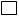 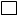 